                       Home Learning Grid 		Year 4      20.7.2020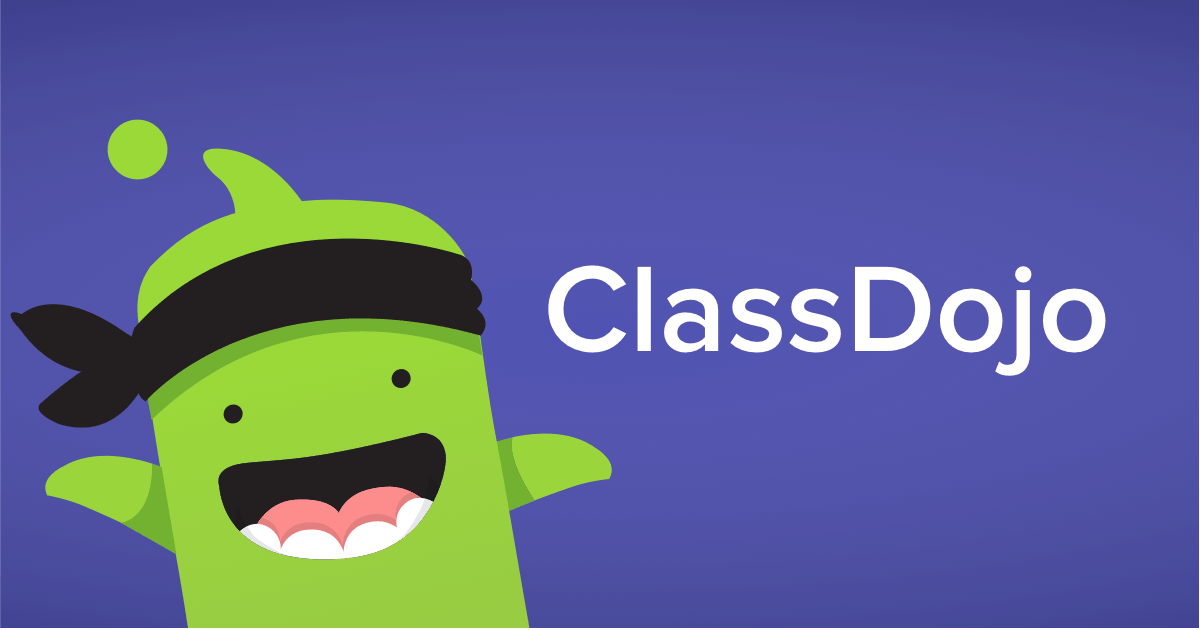 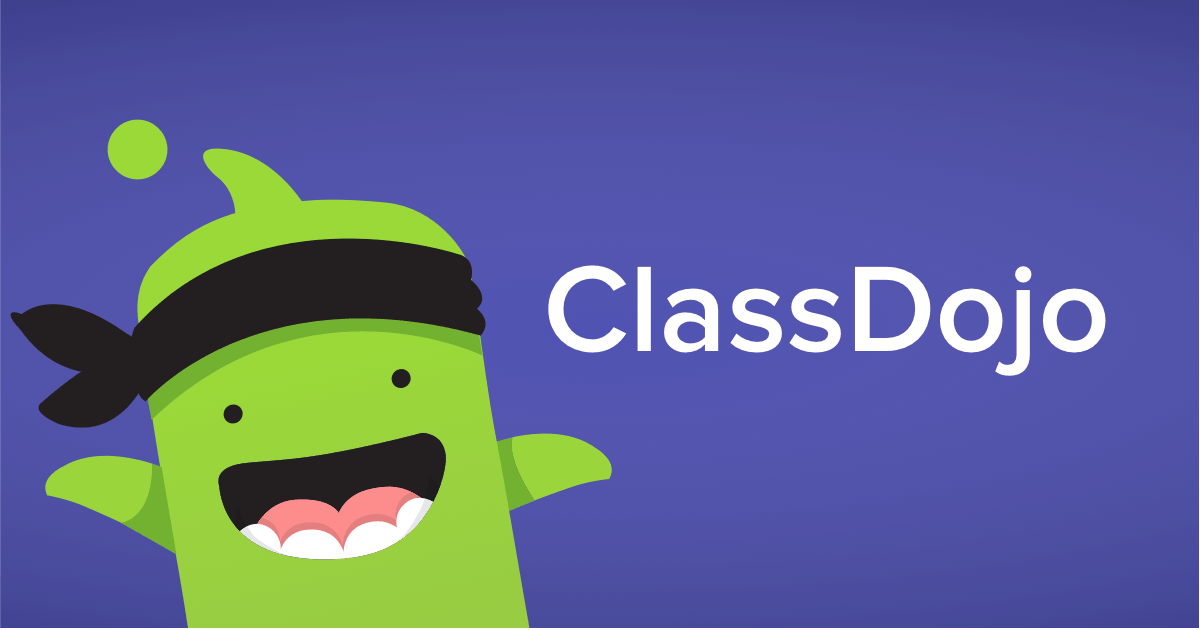 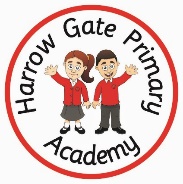 Morning exerciseSession 1BREAKSession 2LunchSession 3MonMorning exerciseMaths – Everyday there will be 4 problems posted on class story. Can you solve them?BREAKEnglish  -  Look out for a picture and questions to go with it on the school website.Spellings – Words form Year3/4 spelling listhttps://spellingframe.co.uk/spelling-rule/74/36-Random-selection-of-12-words-taken-from-years-3-and-4-word-listLunchScience – How do we hear?Watch the video about the earhttps://www.youtube.com/watch?v=HMXoHKwWmU8Draw and label a diagram of the earTueMorning exerciseMaths – 4 problems BREAKEnglish- Look out for a picture and questions to go with it on the school website.Spellings – Words form Year3/4 spelling listhttps://spellingframe.co.uk/spelling-rule/74/36-Random-selection-of-12-words-taken-from-years-3-and-4-word-listLunchP.E. - Who? What? Where?Pick an Olympic athlete and create a fact file on them. Who are they? Where are they from? What is their Olympic sport? What are their achievements?WedMorning exerciseMaths – 4 problemsBREAKEnglish – Look out for a picture and questions to go with it on the school website.Spellings – Choose 10 spellings and write in a different style of writing – rainbow, bubble, or robot.LunchP.E. – The OlympicsCan you sketch the Olympic athlete you chose you write about yesterday? Paint the flag of the country they are from. ThuMorning exerciseMaths – 4 problems BREAKEnglish – Look out for a picture and questions to go with it on the school website.Spellings – Choose 10 spelling to put in a word search.LunchSports DayCan you hold your own sports day in your garden? This could be laps around the garden, egg and spoon race or sack race. Get the family involved and see who can win the most activities. FriMorning exerciseMaths – Can you create 4 problems for a family member to solve? Remember you will have to work it out and make sure it is correct. BREAKEnglish – Look out for a picture and questions to go with it on Class StoryLunchHave a lovely afternoon!